       HAPPY  TOASTMASTERS  CLUB  ８７０２ － 6 7 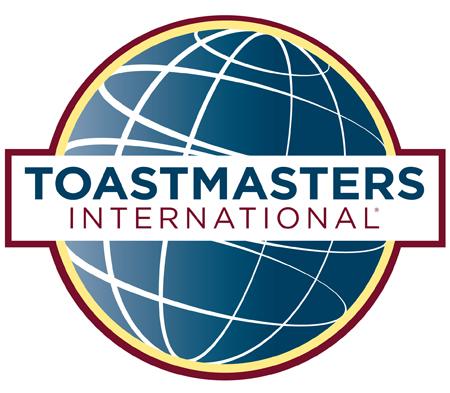 http://www.toastmasters.org.tw/happy/台北市寧波東街1號4樓
入　會　申　請　書會員編號：108-  　(以當年度入會順序編排)　　　　　　　　　　　　        申請日期：    年   月   日有意入會者或有任何關於加入本喜洋洋中文國際演講會相關問題,歡迎利用E-mail或來電洽詢辦理。請洽：會員副會長 路尊尊小姐  0909-029-388  Annielu0909029388@gmail.com
 中文姓名：中文姓名：性別：□男　□女性別：□男　□女請貼兩吋半身照片英文姓名：英文姓名：英文姓名：英文姓名：請貼兩吋半身照片出生日期：民國　            年           　 月          　  日出生日期：民國　            年           　 月          　  日出生日期：民國　            年           　 月          　  日出生日期：民國　            年           　 月          　  日請貼兩吋半身照片電話(H)：電話(O)：電話(O)：電話(O)：請貼兩吋半身照片行動電話：傳真(O)：傳真(O)：傳真(O)：請貼兩吋半身照片電子信箱：(請清楚填寫)電子信箱：(請清楚填寫)電子信箱：(請清楚填寫)電子信箱：(請清楚填寫)電子信箱：(請清楚填寫)通訊地址：通訊地址：通訊地址：通訊地址：通訊地址：服務單位：服務單位：服務單位：職稱：職稱：個　　性：□內向□害羞□樂觀□外向□健談 □文靜 □其他                        個　　性：□內向□害羞□樂觀□外向□健談 □文靜 □其他                        個　　性：□內向□害羞□樂觀□外向□健談 □文靜 □其他                        個　　性：□內向□害羞□樂觀□外向□健談 □文靜 □其他                        個　　性：□內向□害羞□樂觀□外向□健談 □文靜 □其他                        語言能力：□國語 □閩南語 □英語□日語□客家語 □廣東話 □法語□其他                         語言能力：□國語 □閩南語 □英語□日語□客家語 □廣東話 □法語□其他                         語言能力：□國語 □閩南語 □英語□日語□客家語 □廣東話 □法語□其他                         語言能力：□國語 □閩南語 □英語□日語□客家語 □廣東話 □法語□其他                         語言能力：□國語 □閩南語 □英語□日語□客家語 □廣東話 □法語□其他                         喜    好：□閱讀 □藝術 □攝影 □繪畫 □唱歌□跳舞□電影□搜集□其他                      喜    好：□閱讀 □藝術 □攝影 □繪畫 □唱歌□跳舞□電影□搜集□其他                      喜    好：□閱讀 □藝術 □攝影 □繪畫 □唱歌□跳舞□電影□搜集□其他                      喜    好：□閱讀 □藝術 □攝影 □繪畫 □唱歌□跳舞□電影□搜集□其他                      喜    好：□閱讀 □藝術 □攝影 □繪畫 □唱歌□跳舞□電影□搜集□其他                      運　　動：□籃球□網球 □高爾夫球□游泳□釣魚 □跑步 □爬山□其他                         運　　動：□籃球□網球 □高爾夫球□游泳□釣魚 □跑步 □爬山□其他                         運　　動：□籃球□網球 □高爾夫球□游泳□釣魚 □跑步 □爬山□其他                         運　　動：□籃球□網球 □高爾夫球□游泳□釣魚 □跑步 □爬山□其他                         運　　動：□籃球□網球 □高爾夫球□游泳□釣魚 □跑步 □爬山□其他                         專    長：□活動策劃□公共關係□金融財務□教育訓練□網頁編輯□攝影剪輯□新聞採訪□廣告宣傳
                     □電腦文書□其他                  專    長：□活動策劃□公共關係□金融財務□教育訓練□網頁編輯□攝影剪輯□新聞採訪□廣告宣傳
                     □電腦文書□其他                  專    長：□活動策劃□公共關係□金融財務□教育訓練□網頁編輯□攝影剪輯□新聞採訪□廣告宣傳
                     □電腦文書□其他                  專    長：□活動策劃□公共關係□金融財務□教育訓練□網頁編輯□攝影剪輯□新聞採訪□廣告宣傳
                     □電腦文書□其他                  專    長：□活動策劃□公共關係□金融財務□教育訓練□網頁編輯□攝影剪輯□新聞採訪□廣告宣傳
                     □電腦文書□其他                  何處知道本演講會：□友人介紹□網路 □報紙 □雜誌 □其他                         何處知道本演講會：□友人介紹□網路 □報紙 □雜誌 □其他                         何處知道本演講會：□友人介紹□網路 □報紙 □雜誌 □其他                         何處知道本演講會：□友人介紹□網路 □報紙 □雜誌 □其他                         何處知道本演講會：□友人介紹□網路 □報紙 □雜誌 □其他                         最喜歡的一句話：最喜歡的一句話：最喜歡的一句話：最喜歡的一句話：最喜歡的一句話：入會後的期望：入會後的期望：入會後的期望：入會後的期望：入會後的期望：原屬演講會：原屬演講會：原屬演講會：曾 / 現任演講會職務：曾 / 現任演講會職務：說明：入會時請繳交，以下1+2+31.入會申請書2.入會費500元3.年費3,600元 (雙重會員2,700元)附註：通訊方式如有變更,請通知本會,以保持聯絡。說明：入會時請繳交，以下1+2+31.入會申請書2.入會費500元3.年費3,600元 (雙重會員2,700元)附註：通訊方式如有變更,請通知本會,以保持聯絡。說明：入會時請繳交，以下1+2+31.入會申請書2.入會費500元3.年費3,600元 (雙重會員2,700元)附註：通訊方式如有變更,請通知本會,以保持聯絡。介紹人：介紹人：說明：入會時請繳交，以下1+2+31.入會申請書2.入會費500元3.年費3,600元 (雙重會員2,700元)附註：通訊方式如有變更,請通知本會,以保持聯絡。說明：入會時請繳交，以下1+2+31.入會申請書2.入會費500元3.年費3,600元 (雙重會員2,700元)附註：通訊方式如有變更,請通知本會,以保持聯絡。說明：入會時請繳交，以下1+2+31.入會申請書2.入會費500元3.年費3,600元 (雙重會員2,700元)附註：通訊方式如有變更,請通知本會,以保持聯絡。申請人簽名：申請人簽名：